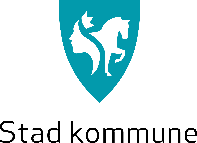 SØKNAD FØLGJEKORTFor å bli godkjent som brukar av FØLGJEKORT, må søkjar ha eit klart behov for bistand for å kunne delta på offentlige kultur- og fritidsarrangement eller for å kunne nytte offentlige transportmidlar. Søkjar må ha bustadsadresse i Stad kommune. Då det ikkje vert rekna som ansvarleg å la barn under 8 år gå åleine, må søkar ha fylt 8 år.Merknader:Eit passfoto må leverast saman med denne søknaden. Er følgekortet gått ut på dato, skal det gamle følgekortet leverast saman med denne søknanden.Søknadstidspunkt for nytt, er normalt etter at det gamle følgekortet er gått ut. Eventuelt kan søknaden leveres tidlegast 3 veker før det gamle følgekortet går ut. Søkjar personalia (Bruk STORE eller trykte bokstaver)Søkjar har eit klart behov for bistand på grunn av følgjande funksjonshemming(ar):(Kryss av)Det vert gjeve samtykke til at sakshandsamar kan innhente nødvendige opplysninger.
Dato: __________		Underskrift: _________________________________________						Søkjar________________________________________ føresette eller verje					          (For søkjar under 18 år, må føresette skrive under)Søknaden sendast til: Stad kommune, Rådhusvegen 11, 6770 NordfjordeidNAVN :FØDT :      ADRESSE :POSTNR.:POSTSTED :Telefon, privat :Telefon, arbeid :RøslehemmingUtviklingshemmingHøyrselhemmingAlvorlige psykiske lidingarSynshemmingAnnan funksjonshemmingGje ei kort grunngjeving for søknaden (bruk evt. baksida eller eiga ark) :